 Missouri Community Betterment Youth Leadership Award Nomination Form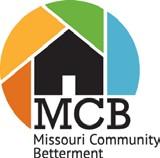 (This Form Must Be Submitted with Entry)Outstanding leaders build outstanding communities. Able leadership provides the foundation of effective community development. Vibrant communities can point to leaders of the past; strong present leadership ensures future prosperity. Not all leaders possess the same qualities; the following are some characteristics you may find in a leader.Inspiring	Sets Good ExampleDecisive	Builds ConsensusEmpowering	Provides Vision & MotivationOrganized	Speaks out on IssuesResponsible	Good Communicator & ListenerCooperative	Recognizes Talents & Skills in OthersRisk Taker	Gives Credit & RecognitionTrustworthy	Aware of Needs, Conditions & CircumstancesInformed	Fosters Self Esteem and Confidence in OthersVolunteer	Follows One’s PrinciplesEarns Respect	Effective in Leadership Position(s)(i.e. board director, officer, chairperson)Recognition of these leadership qualities encourages civic participation, stimulates enthusiasm and provides inspiration. By nominating an individual for the Missouri Community Betterment Youth Leadership Award, your community is honoring and paying tribute to the nominee.Any community that is current on the MCB Community fee is eligible to submit one youth nomination (18 years of age or younger). Based upon the information submitted, outstanding youth nominees will be recognized at the annual recognition luncheon. All nominees will receive a leadership certificate at the time of the judges’ visit.Two references are required. Please describe, in a narrative of no more than 1,000 words (three typewritten pages, double spaced, 12-point font), why this individual was nominated. Newspaper clippings and letters of endorsement are accepted.Please return this nomination form along with any nomination letter(s) to: Missouri Community Betterment, PO Box 842, Mexico, MO 65265 or via e-mail: decamcoinc@yahoo.com. Submissions MUST be postmarked by July 31.  Only ONE individual from a community or neighborhood may be nominated for this award.E. Campbell 8921 Camco Drive, Plato,MO 65552 417.260.0043www.mocommunitybetterment.comName of youth nominee (please print)Name of community:Signature of chairperson or officer (print, date and sign)